　　　年　　月分　受入学生 ホストファミリー・カウンセラー 月例報告書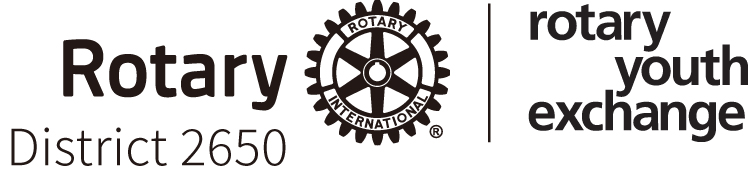 交換学生氏名　　　　  　　    　　　　　　　ホストクラブ 　　　 　　　　　　ＲＣカウンセラー　　　　      　　　　　　　　　在学高校名 　　　　 　　　　　　高校ホストファミリー　  　   　　　　　　　　　住所　　　　  　　　　　　　　　　　　TEL　　　　　　    　　  　　　 　　E-Mail                                       ●健康状態●通学・勉強状況●家庭生活、食事●ロータリー等の参加行事●見学・旅行●その他カウンセラーの確認署名　　　　　　　　　　　　　　　　提出先：ホストファミリー → クラブカウンセラー → YEESへのアップロード